Category: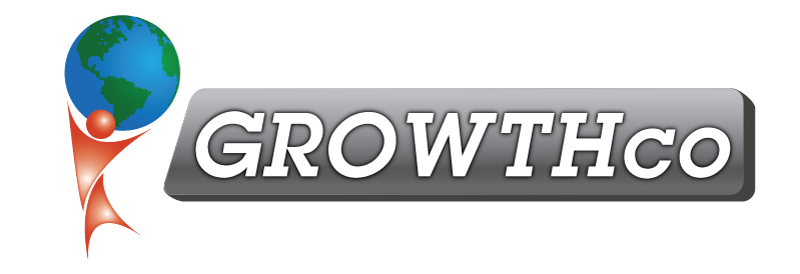 Process Improvement Tools / Technical SkillsCourse Prerequisite:NoneCourse Length:24 hoursMaterials:IncludedCancellation Policy:Less than 14 days, 50% non-refundable , less than 7 days 100% non-refundable
Minimum Number of Students:6Maximum Number of Students:16Delivery:
vILT or cILT
(virtual or classroom)Pre-work:
NoneKaizen EventsCourse Description
Kaizen Events (also known as Kaikaku, Kaizen Blitz, Kaizen Burst, Gemba Kaizen) are focused, intense and short-term projects in which a cross-functional team makes rapid improvements in a short period of time. Kaizen Events normally takes 3 to 10 days and the intensity and urgency overcomes the intellectual resistance to a new paradigm as people have little time to think of reasons for delay. It is common to completely re-engineer a process in a Kaizen Event week.Kaizen Event benefits include:Streamlined processesReduced waste and/or non-value add activitiesReduced cycle timeReduced cost of operationsRemoves bottlenecksImproved throughputImproved customer satisfactionImproved productivityWho Should Attend
This course is designed for wide range of participants, including process owners, supervisors, managers, and leaders within an organization who will be responsible for process improvement initiatives. It is also appropriate for employees who are not confident about continuous improvement and will help build their confidence to embark on other continuous improvement projects.Learning Objectives
Participants in Kaizen Events training program will learn:How Process Charts streamline workflowHow to establish TAKT time, process time, and setup time.How to determine the right people to include in initiativesHow to measure performance and use metricsHow to balance work for the people involvedHow to design a Kanban system5-S and how to organize for productivity